Уважаемые родители!Новогодние и Рождественские праздники, каникулы - замечательное время для детей и взрослых. Почти в каждом доме устанавливают и украшают красавицу-елку. Для того чтобы эти дни не были омрачены бедой, необходимо обратить особое внимание на соблюдение мер безопасного поведения как детей, так и взрослых.ПРАВИЛА ПОВЕДЕНИЯ НА ДОРОГЕВажно, чтобы родители были примером для детей в соблюдении правил дорожного движения. * Не спешите, переходите дорогу размеренным шагом.* Выходя на проезжую часть дороги, прекратите разговаривать — ребёнок должен привыкнуть, что при переходе дороги нужно сосредоточиться.* Не переходите дорогу на красный или жёлтый сигнал светофора.* Переходите дорогу только в местах, обозначенных дорожным знаком «Пешеходный переход».* Из автобуса, такси выходите первыми. В противном случае ребёнок может упасть или побежать на проезжую часть дороги.* Привлекайте ребёнка к участию в ваших наблюдениях за обстановкой на дороге: показывайте ему те машины, которые готовятся поворачивать, едут с большой скоростью и т.д.* Не выходите с ребёнком из-за машины, кустов, не осмотрев предварительно дороги, — это типичная ошибка, и нельзя допускать, чтобы дети её повторяли.* Не разрешайте детям играть вблизи дорог и на проезжей части улицы.ОСТОРОЖНО: ОДИН ДОМАВ каникулы, как правило,  дети много времени проводят без присмотра взрослых. Предупреждать детей об опасности — обязанность родителей.Объясните детям, что никто не может прийти в дом от вашего имени с просьбой отдать какую-то вещь или сумму денег, приютить на ночлег и т. д.Местом повышенной опасности для ребенка являются коммерческие ларьки. Нужно объяснить детям, что ларьки лучше обходить стороной, а не стоять часами у витрин. Внушите своим детям пять «не»:*  не открывай дверь незнакомым людям.*  не ходи никуда с незнакомыми людьми, как бы они не уговаривали и чтобы интересное не предлагали;*  не садись в машину с незнакомыми;*  не играй на улице с наступлением темноты;*  не входи в подъезд, лифт с незнакомыми людьми Напоминайте, чтобы подростки соблюдали следующие правила:*  уходя из дома, всегда сообщали, куда идут и как с ними можно связаться в случае необходимости;* избегали случайных знакомств, приглашений в незнакомые компании;* сообщали по телефону, когда они возвращаются домой;Следите за тем, с кем общается ваш ребенок и где он бывает.Смотрите, чтобы ваш ребенок не пользовался сомнительной литературой и видеопродукцией. Ограничьте и сделайте подконтрольным общение ребенка в интернете.Поддерживайте с детьми доверительные дружеские ношения. Не запугивайте ребенка наказаниями.ПРАВИЛА ПОЖАРНОЙ БЕЗОПАСНОСТИВ ПЕРИОД ПРОВЕДЕНИЯ НОВОГОДНИХ ПРАЗДНИКОВЧтобы новогодние праздники не омрачились бедой, запомните эти простые правила:1. Ёлка устанавливается на устойчивой подставке, подальше от отопительных приборов. 2. Для освещения елки необходимо использовать только исправные электрические гирлянды заводского изготовления.Запрещается:* украшать елку свечами, ватой, игрушками из бумаги и целлулоида;*  одевать маскарадные костюмы из марли, ваты, бумаги и картона;*  применять свечи и хлопушки, устраивать фейерверки и другие световые пожароопасные эффекты, которые могут привести к пожару;*  использовать ставни на окнах для затемнения помещений;* оставлять без присмотра детей во время новогодних мероприятий. Категорически запрещается пользоваться пиротехническими изделиями!Выполняйте эти элементарные правила пожарной безопасности и строго контролируйте поведение детей в дни зимних каникул! Напоминаем, что в случае возникновения пожара в службу спасения можно позвонить по телефону  01 или 112 ОСТОРОЖНО ВОДА!* Не оставляйте детей одних на берегу водоема.Осторожно, лед тонкий.Счастливого вам Нового года!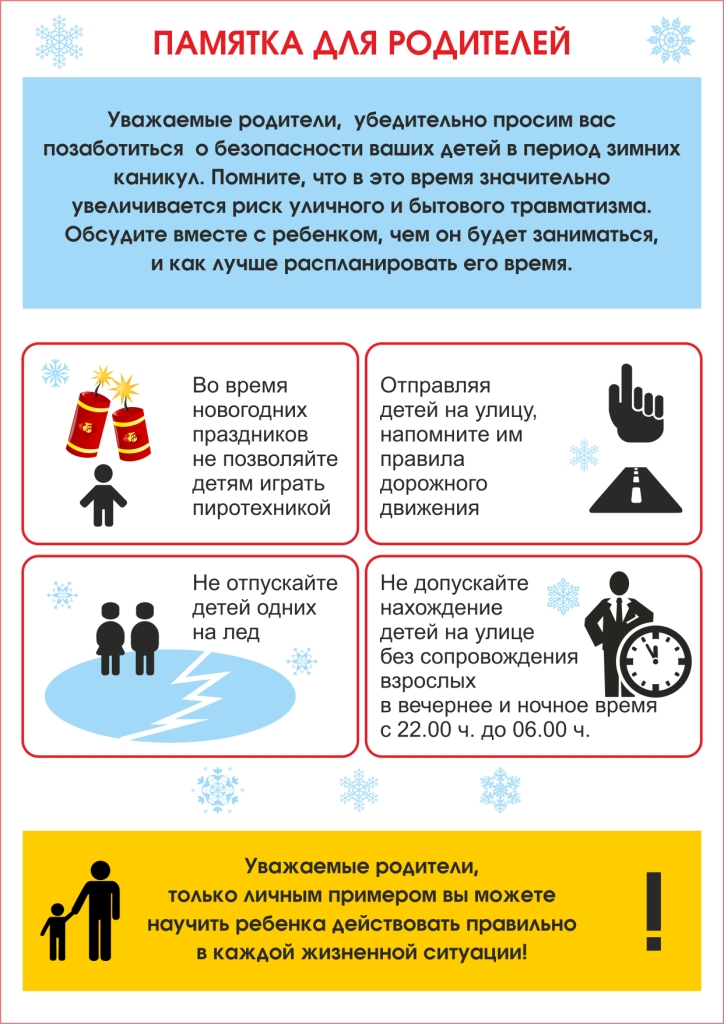 